Gmina Wschowa                      Sygnatura sprawy: RZP.271.22.2023Rynek 1 67-400 Wschowa 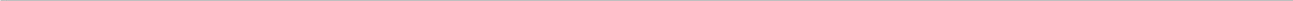 Załącznik nr 4b do SWZZOBOWIĄZANIE PODMIOTU/ÓW UDOSTĘPNIAJĄCEGO ZASOBYZobowiązanie podmiotu udostępniającego zasoby, potwierdza, że stosunek łączący wykonawcę z podmiotami udostępniającymi zasoby gwarantuje rzeczywisty dostęp do tych zasobów…………………………..………………………..……………………………………………………………………………………………………………………………………………………………………………………..……(nazwa i adres podmiotu udostępniającego zasoby, NIP/PESEL)zobowiązuję się do oddania do dyspozycji niezbędnych zasobów na rzecz:……………………………………………………………………………………………………………………………………………………………………….…………………………………………………………………………(nazwa i adres Wykonawcy/Wykonawców składającego/ych Ofertę)przy wykonaniu Części 2 zamówienia: „Świadczenie usług nadzoru inwestorskiego dla zadania „Przebudowa parkingu w miejscowości Lgiń””, realizowanego w ramach zamówienia pn. „Świadczenie usług nadzoru inwestorskiego”.Zakres dostępnych wykonawcy zasobów podmiotu udostępniającego zasoby:…………………………………………………………………………………………………………………………………………………………………………………………………………………………………………Sposób i okres udostępnienia wykonawcy i wykorzystania przez niego zasobów podmiotu udostępniającego te zasoby przy wykonywaniu zamówienia:………………………………………………………………………………………………………………………………………………………………………….………………………………………………………………Czy i w jakim zakresie podmiot udostępniający zasoby, na zdolnościach którego wykonawca polega w odniesieniu do warunków udziału w postępowaniu dotyczących wykształcenia, kwalifikacji zawodowych lub doświadczenia, zrealizuje usługi, których wskazane zdolności dotyczą:……………………………………………………………………………………………………………………    ........................................dnia ..................... 2023 roku